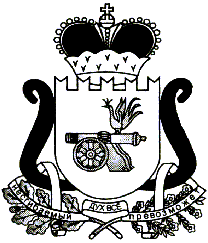 АДМИНИСТРАЦИЯ   МУНИЦИПАЛЬНОГО ОБРАЗОВАНИЯ«ЕЛЬНИНСКИЙ  РАЙОН» СМОЛЕНСКОЙ ОБЛАСТИП О С Т А Н О В Л Е Н И Е от 27.06.2024  № 353г. ЕльняОб утверждении Порядка предоставления грантов в форме субсидий в рамках муниципальной программы «Развитие субъектов малого и среднего предпринимательства в муниципальном образовании «Ельнинский район» Смоленской области»В рамках реализации грантовой программы «Первый старт», в соответствии с Порядком предоставления и распределения субсидий для софинансирования расходов бюджетов муниципальных образований Смоленской области на предоставление грантов субъектам малого и среднего предпринимательства, утвержденным постановлением Администрации Смоленской области от 08.11.2013 № 894, Администрация муниципального образования «Ельнинский район» Смоленской областип о с т а н о в л я е т:1. Утвердить прилагаемый Порядок предоставления грантов в форме субсидий в рамках муниципальной программы «Развитие субъектов малого и среднего предпринимательства в муниципальном образовании «Ельнинский район» Смоленской области» (Приложение 1).2. Утвердить Состав комиссии по отбору субъектов малого и среднего предпринимательства для предоставления субсидий в рамках реализации грантовой программы «Первый старт» (Приложение № 2).3. Признать утратившим силу постановление Администрации муниципального образования «Ельнинский район» Смоленской области от 21.05.2024 № 272 «Об утверждении Порядка предоставления грантов субъектам малого и среднего предпринимательства на территории муниципального образования «Ельнинский район» Смоленской области».4. Разместить настоящее постановление на официальном сайте Администрации муниципального образования «Ельнинский район» Смоленской области в сети Интернет.5. Контроль за исполнением настоящего постановления оставляю за собой.Глава муниципального образования «Ельнинский район» Смоленской области 				Н.Д. МищенковПОРЯДОКпредоставления грантов в форме субсидий в рамках муниципальной программы «Развитие субъектов малого и среднего предпринимательства в муниципальном образовании «Ельнинский район» Смоленской области»1.Общие положения о предоставлении грантов в форме субсидий1.1. Настоящий Порядок предоставления грантов в форме субсидий в рамках муниципальной программы «Развитие субъектов малого и среднего предпринимательства в муниципальном образовании «Ельнинский район» Смоленской области» (далее - Порядок), разработан в соответствии со статьей 78 Бюджетного кодекса Российской Федерации, Федеральным законом от 24.07.2007 № 209-ФЗ «О развитии малого и среднего предпринимательства в Российской Федерации» (далее – 209-ФЗ), постановлением Правительства Российской Федерации от 25.10.2023 № 1782 «Об утверждении общих требований к нормативным правовым актам, муниципальным правовым актам, регулирующим предоставление из бюджетов субъектов Российской Федерации, местных бюджетов субсидий, в том числе грантов в форме субсидий, юридическим лицам, индивидуальным предпринимателям, а также физическим лицам - производителям товаров, работ, услуг и проведение отборов получателей указанных субсидий, в том числе грантов в форме субсидий», постановлением Администрации муниципального образования «Ельнинский район» Смоленской области от 29.12.2017 № 925 «Об утверждении муниципальной программы «Развитие субъектов малого и среднего предпринимательства в муниципальном образовании «Ельнинский район» Смоленской области (в редакции постановлений Администрации муниципального образования «Ельнинский район» Смоленской области от 12.02.2019 № 95, от 24.01.2020 № 28, от 01.03.2021 № 150, от 19.01.2022 № 37, от 19.01.2023 № 26, от 20.09.2023 № 646, от 01.02.2024 № 56, от 21.03.2024 № 151) .1.2. Настоящий порядок устанавливает: а) общие положения о предоставлении грантов в форме субсидий; б) порядок проведения отбора получателей грантов в форме субсидий; в) условия и порядок предоставления грантов в форме субсидий; г) требования к отчетности; д) требования об осуществлении контроля (мониторинга) за соблюдением условий и порядка предоставления грантов в форме субсидий и ответственности за их нарушение. 1.3. Целью предоставления грантов в форме субсидии является финансовое обеспечение расходов на реализацию бизнес - проектов субъектов малого и среднего предпринимательства на территории муниципального образования «Ельнинский район» Смоленской области (далее – муниципальное образование).1.4. Для целей настоящего Порядка используются следующие понятия:1.4.1. Грант в форме субсидии (далее – субсидия) – бюджетные средства, предоставляемые на конкурсной основе субъекту малого и среднего предпринимательства, сведения о котором находятся в Едином реестре субъектов малого и среднего предпринимательства, на безвозмездной основе на обеспечение предпринимательской деятельности.1.4.2. Получатель субсидий - субъект малого и среднего предпринимательства, который ранее не был зарегистрирован в качестве индивидуального предпринимателя или юридического лица, признанный победителем конкурса и заключивший соглашение о предоставлении субсидии с Администрацией муниципального образования «Ельнинский район» Смоленской области. 1.5. Главным распорядителем средств бюджета муниципального образования по предоставлению грантов является Администрация муниципального образования «Ельнинский район» Смоленской области (далее – Администрация), до которого в соответствии с бюджетным законодательством Российской Федерации как получателя бюджетных средств, доведены, в установленном порядке, лимиты бюджетных обязательств на предоставление субсидий на соответствующий финансовый год.1.6. Источником финансового обеспечения грантов являются средства субсидии из областного бюджета, предусмотренные на реализацию ведомственного проекта «Оказание поддержки субъектам малого и среднего предпринимательства на территории муниципальных образований Смоленской области», а также средства местного бюджета.1.7. Категорию получателей субсидии составляют совершеннолетние субъекты малого и среднего предпринимательства, которые ранее не были зарегистрированы в качестве индивидуального предпринимателя или юридического лица. При этом физические лица и самозанятые граждане до регистрации в качестве субъекта малого предпринимательства (ИП, КФХ, ООО и т.д.) должны пройти обучение в региональном центре «Мой бизнес».Получатели субсидии определяются по результатам конкурсного отбора в соответствии с настоящим Порядком.1.8. Для проведения конкурса создается комиссия по отбору субъектов малого и среднего предпринимательства для предоставления субсидий в рамках реализации грантовой программы «Первый старт» (далее – Комиссия).1.9. Состав Комиссии утверждается постановлением Администрации (Приложение № 2 к постановлению Администрации). Заседание Комиссии считается правомочным, если на нем присутствуют более половины членов. Протоколы заседания Комиссии размещаются на официальном сайте Администрации в течение 2 рабочих дней со дня подписания протокола.2. Порядок проведения отбора получателей грантов в форме субсидий2.1. Отбор получателей субсидии осуществляется по результатам конкурса, который проводится при определении получателя субсидии.2.2. Решение о проведении конкурса оформляется постановлением Администрации и должно содержать:- сроки проведения конкурса (даты и времени начала (окончания) подачи (приема) заявок, которые не могут быть меньше 30 календарных дней, следующих за днем размещения объявления о проведении конкурса;- время и место приема заявок на участие в конкурсе, почтовый адрес для направления заявок на участие в конкурсе;- контактные телефоны структурных подразделений или ответственных сотрудников Администрации для получения консультаций по вопросам подготовки заявок на участие в конкурсе. 2.3. На дату подачи заявки участники отбора должны соответствовать следующим требованиям а) участник отбора не является иностранным юридическим лицом, в том числе местом регистрации которого является государство или территория, включенные в утвержденный Министерством финансов Российской Федерации перечень государств и территорий, используемых для промежуточного (офшорного) владения активами в Российской Федерации (далее - офшорные компании), а также российским юридическим лицом, в уставном (складочном) капитале которого доля прямого или косвенного (через третьих лиц) участия офшорных компаний в совокупности превышает 25 процентов (если иное не предусмотрено законодательством Российской Федерации). При расчете доли участия офшорных компаний в капитале российских юридических лиц не учитывается прямое и (или) косвенное участие офшорных компаний в капитале публичных акционерных обществ (в том числе со статусом международной компании), акции которых обращаются на организованных торгах в Российской Федерации, а также косвенное участие офшорных компаний в капитале других российских юридических лиц, реализованное через участие в капитале указанных публичных акционерных обществ;б) участник отбора не находится в перечне организаций и физических лиц, в отношении которых имеются сведения об их причастности к экстремистской деятельности или терроризму;в) участник отбора не находится в составляемых в рамках реализации полномочий, предусмотренных главой VII Устава ООН, Советом Безопасности ООН или органами, специально созданными решениями Совета Безопасности ООН, перечнях организаций и физических лиц, связанных с террористическими организациями и террористами или с распространением оружия массового уничтожения;г) участник отбора не получает средства из бюджета Смоленской области, бюджета муниципального образования «Ельнинский район» Смоленской области, из которого планируется предоставление субсидии в соответствии с настоящим правовым актом, на основании иных нормативных правовых актов Смоленской области, правовых актов муниципального образования «Ельнинский район» Смоленской области на цели, установленные правовым актом;д) участник отбора не является иностранным агентом в соответствии с Федеральным законом «О контроле за деятельностью лиц, находящихся под иностранным влиянием»;е) у участника отбора на едином налоговом счете отсутствует или не превышает размер, определенный пунктом 3 статьи 47 Налогового кодекса Российской Федерации, задолженность по уплате налогов, сборов и страховых взносов в бюджеты бюджетной системы Российской Федерации;ж) у участника отбора отсутствуют просроченная задолженность по возврату в бюджет муниципального образования «Ельнинский район» Смоленской области, иных субсидий, бюджетных инвестиций, а также иная просроченная (неурегулированная) задолженность по денежным обязательствам;з) участник отбора, являющийся юридическим лицом, не находится в процессе реорганизации (за исключением реорганизации в форме присоединения к юридическому лицу, являющемуся получателем субсидии, другого юридического лица), ликвидации, в отношении его не введена процедура банкротства, деятельность получателя субсидии не приостановлена в порядке, предусмотренном законодательством Российской Федерации, а получатель субсидии, являющийся индивидуальным предпринимателем, не прекратил деятельность в качестве индивидуального предпринимателя;и) в реестре дисквалифицированных лиц отсутствуют сведения о дисквалифицированных руководителе, членах коллегиального исполнительного органа, лице, исполняющем функции единоличного исполнительного органа, или главном бухгалтере (при наличии) участника отбора, являющегося юридическим лицом, об индивидуальном предпринимателе и о физическом лице - производителе товаров, работ, услуг, являющихся получателями субсидии;к) осуществление деятельности на территории муниципального образования «Ельнинский » Смоленской области.Участники отбора не должны осуществлять:- предпринимательскую деятельность в сфере игорного бизнеса;- производство и (или) реализацию подакцизных товаров, а также добычу и (или) реализацию полезных ископаемых, за исключением общераспространённых полезных ископаемых и минеральных питьевых вод, если иное не предусмотрено Правительством Российской Федерации.2.4. Для участия в конкурсе субъектам малого и среднего предпринимательства необходимо представить заявку на участие в отборе по установленной форме (Приложение № 1 к настоящему Порядку), подписанную участником отбора (лично) с указанием должности, фамилии и инициалов, оттиском печати (при наличии). К заявке прилагаются следующие документы: документ, подтверждающий прохождение обучения субъекта малого и среднего предпринимательства по программам регионального центра «Мой бизнес»; заверенные копии свидетельства о постановке на учет юридического лица в налоговом органе или о постановке на учет физического лица в налоговом органе; справка об открытии расчетного счета; выписка из банка по софинансированию; справка из налогового органа о состоянии расчетов по налогам, сборам, взносам, а также по начисленным и неуплаченным штрафам и пеням в бюджеты  всех уровней.Заявка предоставляется с приложением документа, указанного в приложении 2 к настоящему порядку. Документ, указанный в приложении 2 к настоящему порядку не должен содержать приписки, зачёркнутые слова и иные исправления, текст должен быть написан разборчиво, не должен быть исполнен карандашом или иметь серьёзных повреждений, наличие которых не позволяет однозначно истолковать их содержание. Копии документов заверяет участник отбора (лично) с указанием должности, фамилии и инициалов, оттиском печати (при наличии). Ответственность за достоверность предоставляемых документов и сведений несёт участник отбора в соответствии с действующим законодательством Российской Федерации и настоящим Порядком.2.5. Заявки на участие в конкурсе, поступившие в Комиссию в течение срока приема заявок, регистрируются в установленном порядке. Заявитель вправе подать только одну заявку. Заявитель вправе отозвать заявку до даты окончания приема документов.2.6. В течение 5 рабочих дней после окончания срока приема заявок на участие в конкурсе Комиссия проверяет поданные заявки на соответствие требованиям, установленным пунктами 2.3, 2.4 и 2.5 настоящего Порядка. Результаты оформляются протоколом, в котором указываются:- список участников конкурса, подавших заявки на участие в конкурсе;- участники отбора, заявки которых подлежат дальнейшему рассмотрению;- участники отбора, заявки которых были отклонены (с указанием причин).2.7. Основаниями для отказа участникам отбора в дальнейшем рассмотрении заявок на предоставлении субсидии являются:-несоответствие критериям и (или) требованиям установленным положением;- несоответствие представленных получателем субсидии (участником отбора) документов требованиям, определенным настоящим Порядком, или непредставление (представление не в полном объеме) указанных документов;- отсутствие у участника отбора сертификата о прохождении обучения в региональном центре «Мой бизнес» - поступление в Комиссию документов для участия в отборе после завершения срока их приема.2.8. В течение 5 рабочих дней после определения участников конкурса, заявки которых подлежат дальнейшему рассмотрению. Комиссия оценивает участников на основании представленных документов в соответствии с критериями оценки, установленными к настоящему Порядку (Приложение № 3 «Критерии оценки субъектов малого и среднего предпринимательства, допущенных к участию в конкурсном отборе для предоставления грантов в форме субсидий»).2.9. При отсутствии сведений по соответствующему показателю для оценки заявки на участие в конкурсе указывается ноль баллов. Рейтинг заявки на участие в конкурсе рассчитывается Комиссией путем сложения баллов по каждому показателю, указанному в настоящем Порядке. 2.10. Согласно набранным баллам, участники конкурсного отбора ранжируются по сумме набранных баллов в отношении каждого заявленного участника в порядке убывания. Победителями конкурсного отбора признаются участники конкурсного отбора, набравшие наибольшее количество баллов.В случае равенства значений набранных баллов нескольких победителей конкурса, выше в очередности в ранжированном списке указывается победитель, ранее подавший заявку в конкурсную комиссию.2.11. Результаты конкурса оформляются протоколом в течение 3 рабочих дней после подведения итогов конкурса.2.12. В случае отказа в предоставлении субсидии, Администрация уведомляет об этом участников отбора в течение 5 рабочих дней со дня подписания протокола заседания Комиссии.3. Условия и порядок предоставления субсидий3.1. Субсидии предоставляются в целях финансового обеспечения следующих расходов:- приобретение основных средств (за исключением приобретения зданий, сооружений, земельных участков, автомобилей);- приобретение оргтехники, оборудования (в том числе инвентаря, мебели);- приобретение сырья, расходных материалов, необходимых для производства продукции и оказания услуг (не более 40% от суммы гранта);- приобретение автолавок и фуд-траков при осуществлении соответствующих видов предпринимательской деятельности (розничная торговля, общественное питание);- аренда нежилого помещения (не более 15% от суммы гранта);- приобретение программного обеспечения и неисключительных прав на программное обеспечение (расходы, связанные с получением прав по лицензионному соглашению; расходы по адаптации, настройке внедрению и модификации программного обеспечения; расходы по сопровождению программного обеспечения).3.2. Гранты в форме субсидий предоставляются при условии софинансирования субъектом малого предпринимательства расходов на реализацию проекта в размере не менее 10% от суммы гранта в форме субсидии.3.3. Максимальный размер субсидии не может превышать 400 000 рублей на одного получателя гранта в форме субсидии. Минимальный размер субсидии не может составлять менее 100 000 рублей на одного получателя субсидии.3.4. Конкретный размер субсидии указывается в соглашении.3.5. Средства субсидии могут быть использованы по одному или нескольким направлениям.3.6. Использование средств субсидии возможно в течение финансового года, но не позднее 31.12.2024.3.7. Получателям субсидии запрещается приобретение за счет средств гранта в форме субсидии иностранной валюты, за исключением операций, осуществляемых в соответствии с валютным законодательством Российской Федерации при закупке (поставке) высокотехнологичного импортного оборудования, сырья и комплектующих изделий, а также иных операций, связанных с достижением результатов предоставления гранта.3.8. Субсидия имеет целевое назначение.3.9. Субсидия не может быть израсходована на оплату труда работников, уплату налогов, сборов и пени в бюджеты всех уровней и государственные внебюджетные фонды.3.10. Результаты распределения субсидии между участниками отбора, признанными победителями конкурса, утверждаются нормативным правовым актом Администрации в течение 5 рабочих дней после подписания протокола и в течение 2 рабочих дней на официальном сайте Администрации в информационно-телекоммуникационной сети «Интернет» размещается информация о результатах рассмотрения заявок, включающая следующие сведения:- дата, время и место проведения рассмотрения заявок;- дата, время и место оценки заявок участников отбора;- информация об участниках отбора, заявки которых были рассмотрены;- информация об участниках отбора, заявки которых были отклонены, с указанием причин их отклонения, в том числе положений объявления о проведении конкурса, которым не соответствуют такие заявки;- последовательность оценки заявок участников отбора, присвоенные заявкам участников конкурса значения по каждому из предусмотренных критериев оценки заявок участников, принятое на основании результатов оценки решение о присвоении заявкам порядковых номеров;- наименование получателя субсидии, с которым заключается соглашение, и размер предоставляемой ему субсидии.3.11. После издания постановления об утверждении распределения субсидий между участниками, прошедшими конкурсный отбор, Администрация в течение 5 рабочих дней направляет предложение участникам о подписании соглашения о предоставлении субсидии в форме гранта (далее – соглашение), по форме, разработанной уполномоченным органом. 3.12. Участник отбора в течение 5 рабочих дней рассматривает предложение о подписании соглашения и направляет в Администрацию подписанное соглашение или мотивированный отказ.Если победитель отбора в течение срока, установленного для подписания соглашения, не подписал со своей стороны соглашение, то он считается отказавшимся от подписания соглашения и получения гранта в форме субсидии, соглашение считается незаключенным.3.13. Грант в форме субсидии предоставляется получателю в соответствии со сводной бюджетной росписью бюджета муниципального образования на соответствующий финансовый год и плановый период в пределах лимитов бюджетных обязательств и настоящим Порядком на условиях, установленных в соглашении.3.14. Грант в форме субсидии перечисляется на расчетный счет получателя субсидии.3.15. В случае выявления нарушений условий предоставления субсидии, установленных данным Порядком, Администрация в течение 5 рабочих дней с момента выявления нарушения направляет в адрес получателя субсидии требование о возврате денежных средств в полном объеме. Срок возврата денежных средств составляет 5 рабочих дней со дня получения данного требования получателем субсидии.3.17. Возврат предоставленной субсидии производится получателем в добровольном порядке, а в случае отказа от добровольного возврата указанной в уведомлении суммы субсидии или возврата ее не в полном объеме - в судебном порядке в соответствии с законодательством Российской Федерации.4. Требования к отчетности4.1. Получатель гранта в форме субсидии до полного расходования средств гранта, ежемесячно в срок до 10 числа месяца следующего за отчетным периодом, направляет в адрес отдела экономического развития, прогнозирования имущественных и земельных отношений Администрации муниципального образования «Ельнинский район» Смоленской области (далее – отдел экономического развития) отчет об осуществлении расходов, источником финансового обеспечения которых является грант по форме согласно приложению № 4 к настоящему порядку с приложением копий документов, подтверждающих произведенные затраты средств гранта в форме субсидии (договоры на приобретение оборудования, платежные поручения, подтверждающие факт оплаты расходов, документы, подтверждающие получение товаров, работ, услуг (товарно-транспортная накладная и (или) акт приема-передачи, и (или) универсальный передаточный документ, договор аренды нежилого помещения). 4.2. В случае если получателем гранта в форме субсидии не представлена отчетность в установленный срок, объем средств субсидии, подлежащий возврату в бюджет, рассчитывается по следующей формуле:V возврат = G x 0,1, где:V возврат - объем средств субсидии, подлежащий возврату;G - размер субсидии, предоставленной получателю гранта в форме субсидии в соответствии с соглашением (рублей).Возврат предоставленной субсидии производится получателем в добровольном порядке, а в случае отказа от добровольного возврата указанной в уведомлении суммы субсидии или возврата ее не в полном объеме - в судебном порядке в соответствии с законодательством Российской Федерации.4.4. В случае призыва получателя гранта в форме субсидии на военную службу по мобилизации в Вооруженные Силы Российской Федерации в соответствии с Указом Президента Российской Федерации от 21.09.2022 № 647 «Об объявлении частичной мобилизации в Российской Федерации» (далее - военная служба по мобилизации) или прохождения получателем гранта военной службы по контракту, исполнение обязательств по соглашению, приостанавливается на срок прохождения военной службы по мобилизации или прохождения военной службы по контракту с последующим продлением сроков достижения результата предоставления гранта без изменения размера гранта и (или) в случае невозможности достижения результата предоставления гранта без изменения размера гранта с возможностью уменьшения значения результата предоставления гранта, а также продлением сроков использования гранта или отказом от гранта без применения мер ответственности, указанных в пункте 4.4. настоящего порядка, по согласованию с Администрацией.4.5. Получатель гранта в форме субсидии представляет в Администрацию документы, подтверждающие его нахождение в период действия соглашения на военной службе по мобилизации или прохождение военной службы по контракту в течение срока действия соглашения, но не позднее 30 календарных дней после окончания его нахождения на военной службе по мобилизации или окончания срока действия контракта о прохождении военной службы.5. Требования об осуществлении контроля (мониторинга) за соблюдением условий, и порядка предоставления гранта в форме субсидии и ответственности за их нарушение5.1. Администрация, в лице отдела экономического развития осуществляет контроль за соблюдением условий, целей и порядка предоставления субсидий их получателями, проводит оценку эффективности использования субсидии в части достижения значений показателей результативности предоставления субсидии, установленных соглашением.5.2. В случае использования субсидии не по целевому назначению, Администрация направляет в адрес получателя субсидии уведомление с предложением о добровольном возврате средств в полном объеме, при этом срок возврата составляет один месяц со дня получения данного уведомления получателем субсидии.5.3. Возврат остатков гранта в форме субсидии, не использованных в отчетном периоде, производится получателем субсидии в добровольном порядке в течение 10 рабочих дней со дня получения требования о возврате субсидий. 5.4. В случае невозврата остатков гранта в форме субсидии, не использованного в отчетном периоде в установленный пунктом 5.3 настоящего Порядка срок, остатки неиспользованных субсидий взыскиваются в судебном порядке в соответствии с законодательством Российской Федерации.                                                                                      Приложение № 1к Порядку предоставления грантов в форме субсидий в рамках муниципальной программы «Развитие субъектов малого и среднего предпринимательства в муниципальном образовании «Ельнинский район» Смоленской области»ЗАЯВКАна участие в отборе предоставления грантов в форме субсидий в рамках муниципальной программы «Развитие субъектов малого и среднего предпринимательства в муниципальном образовании «Ельнинский район» Смоленской области»		       Приложение № 2к Порядку предоставления грантов в форме субсидий в рамках муниципальной программы «Развитие субъектов малого и среднего предпринимательства в муниципальном образовании «Ельнинский район» Смоленской области»СОГЛАСИЕна обработку персональных данныхЯ, _________________________________________________________________________,(Ф.И.О. полностью)Зарегистрированный (ая) по адресу: ______________________________________________________________________________________________________________________________________________________(индекс и адрес места регистрации согласно паспорту)паспорт серии _______  № _____________, выдан___________________________________________________________________________________________________________,(орган, выдавший паспорт, и дата выдачи)даю свое согласие на обработку (сбор, систематизацию, накопление, хранение, уточнение, использование и передачу) моих персональных данных в соответствии с Федеральным законом от 27.07.2006 N 152-ФЗ «О персональных данных».__________________________   _______________    /____________________/                          (дата)                                                (подпись)                                    (Ф.И.О.)      		       Приложение № 3к Порядку предоставления грантов в форме субсидий в рамках муниципальной программы «Развитие субъектов малого и среднего предпринимательства в муниципальном образовании «Ельнинский район» Смоленской области»КРИТЕРИИоценки заявок на предоставление грантов субъектам малого и среднего предпринимательства		       Приложение № 4к Порядку предоставления грантов в форме субсидий в рамках муниципальной программы «Развитие субъектов малого и среднего предпринимательства в муниципальном образовании «Ельнинский район» Смоленской области»ОТЧЕТ об осуществлении расходов, источником финансового обеспечения которых является грант в форме субсидий в рамках муниципальной программы «Развитие субъектов малого и среднего предпринимательства в муниципальном образовании «Ельнинский район» Смоленской области    ________________________________________________________________________________________________(полное наименование получателя гранта, ИНН)М.П.								Приложение № 2 								к постановлению Администрации								муниципального образования 								«Ельнинский район» 								Смоленской области								«___»_________20___ г. № ___Состав комиссии по отбору субъектов малого и среднего предпринимательства для предоставления субсидий в рамках реализации грантовой программы «Первый старт»                                                                                           Отп.1 экз. – в делоРазослать: отд.экономики – 2 экз.Исп. Е.И. Зайцевател. 4-29-0927.06.2024Разработчик:С.В. Трошкинател. 4-24-3327.06.2024Визы:К.Д. Жукова     _____________«___»______ 2024 г.С.В. Кизунова   ______________«___»______ 2024 г.А.А. Ковалев  _______________«___»______ 2024 г.Приложение № 1 к постановлению Администрациимуниципального образования «Ельнинский район» Смоленской области«___»_________20___ г. № ___             Ознакомившись настоящим Порядком предоставления грантов в форме субсидий в рамках муниципальной программы «Развитие субъектов малого и среднего предпринимательства в муниципальном образовании «Ельнинский район» Смоленской области»,_________________________________________________________________________                      (полное наименование субъекта малого и среднего предпринимательства)прошу принять настоящее заявление и предоставить грант в размере ______________________             Ознакомившись настоящим Порядком предоставления грантов в форме субсидий в рамках муниципальной программы «Развитие субъектов малого и среднего предпринимательства в муниципальном образовании «Ельнинский район» Смоленской области»,_________________________________________________________________________                      (полное наименование субъекта малого и среднего предпринимательства)прошу принять настоящее заявление и предоставить грант в размере ______________________             Ознакомившись настоящим Порядком предоставления грантов в форме субсидий в рамках муниципальной программы «Развитие субъектов малого и среднего предпринимательства в муниципальном образовании «Ельнинский район» Смоленской области»,_________________________________________________________________________                      (полное наименование субъекта малого и среднего предпринимательства)прошу принять настоящее заявление и предоставить грант в размере ______________________             Ознакомившись настоящим Порядком предоставления грантов в форме субсидий в рамках муниципальной программы «Развитие субъектов малого и среднего предпринимательства в муниципальном образовании «Ельнинский район» Смоленской области»,_________________________________________________________________________                      (полное наименование субъекта малого и среднего предпринимательства)прошу принять настоящее заявление и предоставить грант в размере ______________________             Ознакомившись настоящим Порядком предоставления грантов в форме субсидий в рамках муниципальной программы «Развитие субъектов малого и среднего предпринимательства в муниципальном образовании «Ельнинский район» Смоленской области»,_________________________________________________________________________                      (полное наименование субъекта малого и среднего предпринимательства)прошу принять настоящее заявление и предоставить грант в размере ______________________             Ознакомившись настоящим Порядком предоставления грантов в форме субсидий в рамках муниципальной программы «Развитие субъектов малого и среднего предпринимательства в муниципальном образовании «Ельнинский район» Смоленской области»,_________________________________________________________________________                      (полное наименование субъекта малого и среднего предпринимательства)прошу принять настоящее заявление и предоставить грант в размере ________________________________________(сумма цифрами)(____________________________________)(сумма прописью)(____________________________________)(сумма прописью)(____________________________________)(сумма прописью)рублей____ копеек в целях рублей____ копеек в целях финансового обеспечения расходов, связанных с________________________________________ _________________________________________________________________________________.(указать направления расходования согласно  п. 3.1.порядка)______________________________________________ на дату подачи заявки (выбрать нужное):__________________________________________________________________________________(сокращенное наименование субъекта малого предпринимательства)               - являюсь субъектом малого и среднего предпринимательства. Подтверждаю, что ________________________________________________________ на дату                                         (сокращенное наименование субъекта малого или среднего предпринимательства)подачи заявки (выбрать нужное):- не являюсь иностранным юридическим лицом, в том числе местом регистрации которого является государство или территория, включенные в утвержденный Министерством финансов Российской Федерации перечень государств и территорий, используемых для промежуточного (офшорного) владения активами в Российской Федерации (далее - офшорные компании), а также российским юридическим лицом, в уставном (складочном) капитале которого доля прямого или косвенного (через третьих лиц) участия офшорных компаний в совокупности превышает 25 процентов (если иное не предусмотрено законодательством Российской Федерации). При расчете доли участия офшорных компаний в капитале российских юридических лиц не учитывается прямое и (или) косвенное участие офшорных компаний в капитале публичных акционерных обществ (в том числе со статусом международной компании), акции которых обращаются на организованных торгах в Российской Федерации, а также косвенное участие офшорных компаний в капитале других российских юридических лиц, реализованное через участие в капитале указанных публичных акционерных обществ;- не нахожусь в перечне организаций и физических лиц, в отношении которых имеются сведения об их причастности к экстремистской деятельности или терроризму;- не нахожусь в составляемых в рамках реализации полномочий, предусмотренных главой VII Устава ООН, Советом Безопасности ООН или органами, специально созданными решениями Совета Безопасности ООН, перечнях организаций и физических лиц, связанных с террористическими организациями и террористами или с распространением оружия массового уничтожения;- в выписке из Единого государственного реестра юридических лиц (Единого государственного реестра индивидуальных предпринимателей) отсутствуют сведения о виде экономической деятельности, связанном с осуществлением предпринимательской деятельности в сфере игорного бизнеса, а также в сфере розничной торговли моторным топливом в специализированных магазинах;- не осуществляю производство и (или) реализацию подакцизных товаров;- не получаю средства из бюджета Смоленской области, бюджета муниципального образования «Ельнинский район» Смоленской области, из которого планируется предоставление субсидии в соответствии с настоящим правовым актом, на основании иных нормативных правовых актов Смоленской области, правовых актов муниципального образования «Ельнинский район» Смоленской области на цели, установленные правовым актом;             - не являюсь иностранным агентом в соответствии с Федеральным законом «О контроле за деятельностью лиц, находящихся под иностранным влиянием»;             - на едином налоговом счете отсутствует или не превышает размер, определенный пунктом 3 статьи 47 Налогового кодекса Российской Федерации, задолженность по уплате налогов, сборов и страховых взносов в бюджеты бюджетной системы Российской Федерации;              - отсутствуют просроченная задолженность по возврату в бюджет муниципального образования «Ельнинский район» Смоленской области, иных субсидий, бюджетных инвестиций, а также иная просроченная (неурегулированная) задолженность по денежным обязательствам; - не нахожусь в процессе реорганизации (за исключением реорганизации в форме присоединения к юридическому лицу, являющемуся получателем субсидии, другого юридического лица), ликвидации, в отношении его не введена процедура банкротства, деятельность получателя субсидии  не приостановлена в порядке, предусмотренном законодательством Российской Федерации (для юридических лиц) - деятельность не прекращена в качестве индивидуального предпринимателя (для индивидуальных предпринимателей);- в реестре дисквалифицированных лиц отсутствуют сведения о дисквалифицированных руководителе, членах коллегиального исполнительного органа, лице, исполняющем функции единоличного исполнительного органа, или главном бухгалтере (при наличии) участника отбора, являющегося юридическим лицом, об индивидуальном предпринимателе и о физическом лице - производителе товаров, работ, услуг, являющихся получателями субсидии;- осуществляю деятельность на территории муниципального образования «Ельнинский район» Смоленской области;- являюсь гражданином Российской Федерации (для индивидуальных предпринимателей);- являюсь впервые зарегистрированным; - не осуществляю предпринимательскую деятельность в сфере игорного бизнеса;            - не осуществляю производство и (или) реализацию подакцизных товаров, а также добычу и (или) реализацию полезных ископаемых, за исключением общераспространённых полезных ископаемых и минеральных питьевых вод, если иное не предусмотрено Правительством Российской Федерации.       В случае получения гранта в форме субсидии _______________________________________                                                                                                          (сокращенное наименование субъекта малого или среднего предпринимательства)обязуюсь:        - освоить полученные средства субсидии в срок не позднее 6 месяцев после получения гранта в форме субсидии;        - обеспечить софинансирование расходов, связанных с реализацией проекта, за счет собственных и (или) заемных средств в размере не менее 10 % от суммы гранта;        - представлять в отдел экономического развития  ежемесячно в срок до 10 числа месяца, следующего за отчетным, отчет об осуществлении расходов, источником финансового обеспечения которого является грант в форме субсидии;        - не приобретать за счет полученных средств иностранную валюту, за исключением операций, осуществляемых в соответствии с валютным законодательством Российской Федерации при закупке (поставке) высокотехнологичного импортного оборудования, сырья и комплектующих изделий;        - соблюдать запрет на направление гранта в форме субсидии на финансирование затрат, связанных с уплатой налогов, сборов и иных обязательных платежей в бюджеты бюджетной системы Российской Федерации и бюджеты государственных внебюджетных фондов, процентов по займам, предоставленным государственными микрофинансовыми организациями, а также по кредитам, привлеченным в кредитных организациях.         С условиями и требованиями отбора ознакомлен(а) и согласен(а).          Грант в форме субсидии прошу перечислить по следующим банковским реквизитам:финансового обеспечения расходов, связанных с________________________________________ _________________________________________________________________________________.(указать направления расходования согласно  п. 3.1.порядка)______________________________________________ на дату подачи заявки (выбрать нужное):__________________________________________________________________________________(сокращенное наименование субъекта малого предпринимательства)               - являюсь субъектом малого и среднего предпринимательства. Подтверждаю, что ________________________________________________________ на дату                                         (сокращенное наименование субъекта малого или среднего предпринимательства)подачи заявки (выбрать нужное):- не являюсь иностранным юридическим лицом, в том числе местом регистрации которого является государство или территория, включенные в утвержденный Министерством финансов Российской Федерации перечень государств и территорий, используемых для промежуточного (офшорного) владения активами в Российской Федерации (далее - офшорные компании), а также российским юридическим лицом, в уставном (складочном) капитале которого доля прямого или косвенного (через третьих лиц) участия офшорных компаний в совокупности превышает 25 процентов (если иное не предусмотрено законодательством Российской Федерации). При расчете доли участия офшорных компаний в капитале российских юридических лиц не учитывается прямое и (или) косвенное участие офшорных компаний в капитале публичных акционерных обществ (в том числе со статусом международной компании), акции которых обращаются на организованных торгах в Российской Федерации, а также косвенное участие офшорных компаний в капитале других российских юридических лиц, реализованное через участие в капитале указанных публичных акционерных обществ;- не нахожусь в перечне организаций и физических лиц, в отношении которых имеются сведения об их причастности к экстремистской деятельности или терроризму;- не нахожусь в составляемых в рамках реализации полномочий, предусмотренных главой VII Устава ООН, Советом Безопасности ООН или органами, специально созданными решениями Совета Безопасности ООН, перечнях организаций и физических лиц, связанных с террористическими организациями и террористами или с распространением оружия массового уничтожения;- в выписке из Единого государственного реестра юридических лиц (Единого государственного реестра индивидуальных предпринимателей) отсутствуют сведения о виде экономической деятельности, связанном с осуществлением предпринимательской деятельности в сфере игорного бизнеса, а также в сфере розничной торговли моторным топливом в специализированных магазинах;- не осуществляю производство и (или) реализацию подакцизных товаров;- не получаю средства из бюджета Смоленской области, бюджета муниципального образования «Ельнинский район» Смоленской области, из которого планируется предоставление субсидии в соответствии с настоящим правовым актом, на основании иных нормативных правовых актов Смоленской области, правовых актов муниципального образования «Ельнинский район» Смоленской области на цели, установленные правовым актом;             - не являюсь иностранным агентом в соответствии с Федеральным законом «О контроле за деятельностью лиц, находящихся под иностранным влиянием»;             - на едином налоговом счете отсутствует или не превышает размер, определенный пунктом 3 статьи 47 Налогового кодекса Российской Федерации, задолженность по уплате налогов, сборов и страховых взносов в бюджеты бюджетной системы Российской Федерации;              - отсутствуют просроченная задолженность по возврату в бюджет муниципального образования «Ельнинский район» Смоленской области, иных субсидий, бюджетных инвестиций, а также иная просроченная (неурегулированная) задолженность по денежным обязательствам; - не нахожусь в процессе реорганизации (за исключением реорганизации в форме присоединения к юридическому лицу, являющемуся получателем субсидии, другого юридического лица), ликвидации, в отношении его не введена процедура банкротства, деятельность получателя субсидии  не приостановлена в порядке, предусмотренном законодательством Российской Федерации (для юридических лиц) - деятельность не прекращена в качестве индивидуального предпринимателя (для индивидуальных предпринимателей);- в реестре дисквалифицированных лиц отсутствуют сведения о дисквалифицированных руководителе, членах коллегиального исполнительного органа, лице, исполняющем функции единоличного исполнительного органа, или главном бухгалтере (при наличии) участника отбора, являющегося юридическим лицом, об индивидуальном предпринимателе и о физическом лице - производителе товаров, работ, услуг, являющихся получателями субсидии;- осуществляю деятельность на территории муниципального образования «Ельнинский район» Смоленской области;- являюсь гражданином Российской Федерации (для индивидуальных предпринимателей);- являюсь впервые зарегистрированным; - не осуществляю предпринимательскую деятельность в сфере игорного бизнеса;            - не осуществляю производство и (или) реализацию подакцизных товаров, а также добычу и (или) реализацию полезных ископаемых, за исключением общераспространённых полезных ископаемых и минеральных питьевых вод, если иное не предусмотрено Правительством Российской Федерации.       В случае получения гранта в форме субсидии _______________________________________                                                                                                          (сокращенное наименование субъекта малого или среднего предпринимательства)обязуюсь:        - освоить полученные средства субсидии в срок не позднее 6 месяцев после получения гранта в форме субсидии;        - обеспечить софинансирование расходов, связанных с реализацией проекта, за счет собственных и (или) заемных средств в размере не менее 10 % от суммы гранта;        - представлять в отдел экономического развития  ежемесячно в срок до 10 числа месяца, следующего за отчетным, отчет об осуществлении расходов, источником финансового обеспечения которого является грант в форме субсидии;        - не приобретать за счет полученных средств иностранную валюту, за исключением операций, осуществляемых в соответствии с валютным законодательством Российской Федерации при закупке (поставке) высокотехнологичного импортного оборудования, сырья и комплектующих изделий;        - соблюдать запрет на направление гранта в форме субсидии на финансирование затрат, связанных с уплатой налогов, сборов и иных обязательных платежей в бюджеты бюджетной системы Российской Федерации и бюджеты государственных внебюджетных фондов, процентов по займам, предоставленным государственными микрофинансовыми организациями, а также по кредитам, привлеченным в кредитных организациях.         С условиями и требованиями отбора ознакомлен(а) и согласен(а).          Грант в форме субсидии прошу перечислить по следующим банковским реквизитам:финансового обеспечения расходов, связанных с________________________________________ _________________________________________________________________________________.(указать направления расходования согласно  п. 3.1.порядка)______________________________________________ на дату подачи заявки (выбрать нужное):__________________________________________________________________________________(сокращенное наименование субъекта малого предпринимательства)               - являюсь субъектом малого и среднего предпринимательства. Подтверждаю, что ________________________________________________________ на дату                                         (сокращенное наименование субъекта малого или среднего предпринимательства)подачи заявки (выбрать нужное):- не являюсь иностранным юридическим лицом, в том числе местом регистрации которого является государство или территория, включенные в утвержденный Министерством финансов Российской Федерации перечень государств и территорий, используемых для промежуточного (офшорного) владения активами в Российской Федерации (далее - офшорные компании), а также российским юридическим лицом, в уставном (складочном) капитале которого доля прямого или косвенного (через третьих лиц) участия офшорных компаний в совокупности превышает 25 процентов (если иное не предусмотрено законодательством Российской Федерации). При расчете доли участия офшорных компаний в капитале российских юридических лиц не учитывается прямое и (или) косвенное участие офшорных компаний в капитале публичных акционерных обществ (в том числе со статусом международной компании), акции которых обращаются на организованных торгах в Российской Федерации, а также косвенное участие офшорных компаний в капитале других российских юридических лиц, реализованное через участие в капитале указанных публичных акционерных обществ;- не нахожусь в перечне организаций и физических лиц, в отношении которых имеются сведения об их причастности к экстремистской деятельности или терроризму;- не нахожусь в составляемых в рамках реализации полномочий, предусмотренных главой VII Устава ООН, Советом Безопасности ООН или органами, специально созданными решениями Совета Безопасности ООН, перечнях организаций и физических лиц, связанных с террористическими организациями и террористами или с распространением оружия массового уничтожения;- в выписке из Единого государственного реестра юридических лиц (Единого государственного реестра индивидуальных предпринимателей) отсутствуют сведения о виде экономической деятельности, связанном с осуществлением предпринимательской деятельности в сфере игорного бизнеса, а также в сфере розничной торговли моторным топливом в специализированных магазинах;- не осуществляю производство и (или) реализацию подакцизных товаров;- не получаю средства из бюджета Смоленской области, бюджета муниципального образования «Ельнинский район» Смоленской области, из которого планируется предоставление субсидии в соответствии с настоящим правовым актом, на основании иных нормативных правовых актов Смоленской области, правовых актов муниципального образования «Ельнинский район» Смоленской области на цели, установленные правовым актом;             - не являюсь иностранным агентом в соответствии с Федеральным законом «О контроле за деятельностью лиц, находящихся под иностранным влиянием»;             - на едином налоговом счете отсутствует или не превышает размер, определенный пунктом 3 статьи 47 Налогового кодекса Российской Федерации, задолженность по уплате налогов, сборов и страховых взносов в бюджеты бюджетной системы Российской Федерации;              - отсутствуют просроченная задолженность по возврату в бюджет муниципального образования «Ельнинский район» Смоленской области, иных субсидий, бюджетных инвестиций, а также иная просроченная (неурегулированная) задолженность по денежным обязательствам; - не нахожусь в процессе реорганизации (за исключением реорганизации в форме присоединения к юридическому лицу, являющемуся получателем субсидии, другого юридического лица), ликвидации, в отношении его не введена процедура банкротства, деятельность получателя субсидии  не приостановлена в порядке, предусмотренном законодательством Российской Федерации (для юридических лиц) - деятельность не прекращена в качестве индивидуального предпринимателя (для индивидуальных предпринимателей);- в реестре дисквалифицированных лиц отсутствуют сведения о дисквалифицированных руководителе, членах коллегиального исполнительного органа, лице, исполняющем функции единоличного исполнительного органа, или главном бухгалтере (при наличии) участника отбора, являющегося юридическим лицом, об индивидуальном предпринимателе и о физическом лице - производителе товаров, работ, услуг, являющихся получателями субсидии;- осуществляю деятельность на территории муниципального образования «Ельнинский район» Смоленской области;- являюсь гражданином Российской Федерации (для индивидуальных предпринимателей);- являюсь впервые зарегистрированным; - не осуществляю предпринимательскую деятельность в сфере игорного бизнеса;            - не осуществляю производство и (или) реализацию подакцизных товаров, а также добычу и (или) реализацию полезных ископаемых, за исключением общераспространённых полезных ископаемых и минеральных питьевых вод, если иное не предусмотрено Правительством Российской Федерации.       В случае получения гранта в форме субсидии _______________________________________                                                                                                          (сокращенное наименование субъекта малого или среднего предпринимательства)обязуюсь:        - освоить полученные средства субсидии в срок не позднее 6 месяцев после получения гранта в форме субсидии;        - обеспечить софинансирование расходов, связанных с реализацией проекта, за счет собственных и (или) заемных средств в размере не менее 10 % от суммы гранта;        - представлять в отдел экономического развития  ежемесячно в срок до 10 числа месяца, следующего за отчетным, отчет об осуществлении расходов, источником финансового обеспечения которого является грант в форме субсидии;        - не приобретать за счет полученных средств иностранную валюту, за исключением операций, осуществляемых в соответствии с валютным законодательством Российской Федерации при закупке (поставке) высокотехнологичного импортного оборудования, сырья и комплектующих изделий;        - соблюдать запрет на направление гранта в форме субсидии на финансирование затрат, связанных с уплатой налогов, сборов и иных обязательных платежей в бюджеты бюджетной системы Российской Федерации и бюджеты государственных внебюджетных фондов, процентов по займам, предоставленным государственными микрофинансовыми организациями, а также по кредитам, привлеченным в кредитных организациях.         С условиями и требованиями отбора ознакомлен(а) и согласен(а).          Грант в форме субсидии прошу перечислить по следующим банковским реквизитам:финансового обеспечения расходов, связанных с________________________________________ _________________________________________________________________________________.(указать направления расходования согласно  п. 3.1.порядка)______________________________________________ на дату подачи заявки (выбрать нужное):__________________________________________________________________________________(сокращенное наименование субъекта малого предпринимательства)               - являюсь субъектом малого и среднего предпринимательства. Подтверждаю, что ________________________________________________________ на дату                                         (сокращенное наименование субъекта малого или среднего предпринимательства)подачи заявки (выбрать нужное):- не являюсь иностранным юридическим лицом, в том числе местом регистрации которого является государство или территория, включенные в утвержденный Министерством финансов Российской Федерации перечень государств и территорий, используемых для промежуточного (офшорного) владения активами в Российской Федерации (далее - офшорные компании), а также российским юридическим лицом, в уставном (складочном) капитале которого доля прямого или косвенного (через третьих лиц) участия офшорных компаний в совокупности превышает 25 процентов (если иное не предусмотрено законодательством Российской Федерации). При расчете доли участия офшорных компаний в капитале российских юридических лиц не учитывается прямое и (или) косвенное участие офшорных компаний в капитале публичных акционерных обществ (в том числе со статусом международной компании), акции которых обращаются на организованных торгах в Российской Федерации, а также косвенное участие офшорных компаний в капитале других российских юридических лиц, реализованное через участие в капитале указанных публичных акционерных обществ;- не нахожусь в перечне организаций и физических лиц, в отношении которых имеются сведения об их причастности к экстремистской деятельности или терроризму;- не нахожусь в составляемых в рамках реализации полномочий, предусмотренных главой VII Устава ООН, Советом Безопасности ООН или органами, специально созданными решениями Совета Безопасности ООН, перечнях организаций и физических лиц, связанных с террористическими организациями и террористами или с распространением оружия массового уничтожения;- в выписке из Единого государственного реестра юридических лиц (Единого государственного реестра индивидуальных предпринимателей) отсутствуют сведения о виде экономической деятельности, связанном с осуществлением предпринимательской деятельности в сфере игорного бизнеса, а также в сфере розничной торговли моторным топливом в специализированных магазинах;- не осуществляю производство и (или) реализацию подакцизных товаров;- не получаю средства из бюджета Смоленской области, бюджета муниципального образования «Ельнинский район» Смоленской области, из которого планируется предоставление субсидии в соответствии с настоящим правовым актом, на основании иных нормативных правовых актов Смоленской области, правовых актов муниципального образования «Ельнинский район» Смоленской области на цели, установленные правовым актом;             - не являюсь иностранным агентом в соответствии с Федеральным законом «О контроле за деятельностью лиц, находящихся под иностранным влиянием»;             - на едином налоговом счете отсутствует или не превышает размер, определенный пунктом 3 статьи 47 Налогового кодекса Российской Федерации, задолженность по уплате налогов, сборов и страховых взносов в бюджеты бюджетной системы Российской Федерации;              - отсутствуют просроченная задолженность по возврату в бюджет муниципального образования «Ельнинский район» Смоленской области, иных субсидий, бюджетных инвестиций, а также иная просроченная (неурегулированная) задолженность по денежным обязательствам; - не нахожусь в процессе реорганизации (за исключением реорганизации в форме присоединения к юридическому лицу, являющемуся получателем субсидии, другого юридического лица), ликвидации, в отношении его не введена процедура банкротства, деятельность получателя субсидии  не приостановлена в порядке, предусмотренном законодательством Российской Федерации (для юридических лиц) - деятельность не прекращена в качестве индивидуального предпринимателя (для индивидуальных предпринимателей);- в реестре дисквалифицированных лиц отсутствуют сведения о дисквалифицированных руководителе, членах коллегиального исполнительного органа, лице, исполняющем функции единоличного исполнительного органа, или главном бухгалтере (при наличии) участника отбора, являющегося юридическим лицом, об индивидуальном предпринимателе и о физическом лице - производителе товаров, работ, услуг, являющихся получателями субсидии;- осуществляю деятельность на территории муниципального образования «Ельнинский район» Смоленской области;- являюсь гражданином Российской Федерации (для индивидуальных предпринимателей);- являюсь впервые зарегистрированным; - не осуществляю предпринимательскую деятельность в сфере игорного бизнеса;            - не осуществляю производство и (или) реализацию подакцизных товаров, а также добычу и (или) реализацию полезных ископаемых, за исключением общераспространённых полезных ископаемых и минеральных питьевых вод, если иное не предусмотрено Правительством Российской Федерации.       В случае получения гранта в форме субсидии _______________________________________                                                                                                          (сокращенное наименование субъекта малого или среднего предпринимательства)обязуюсь:        - освоить полученные средства субсидии в срок не позднее 6 месяцев после получения гранта в форме субсидии;        - обеспечить софинансирование расходов, связанных с реализацией проекта, за счет собственных и (или) заемных средств в размере не менее 10 % от суммы гранта;        - представлять в отдел экономического развития  ежемесячно в срок до 10 числа месяца, следующего за отчетным, отчет об осуществлении расходов, источником финансового обеспечения которого является грант в форме субсидии;        - не приобретать за счет полученных средств иностранную валюту, за исключением операций, осуществляемых в соответствии с валютным законодательством Российской Федерации при закупке (поставке) высокотехнологичного импортного оборудования, сырья и комплектующих изделий;        - соблюдать запрет на направление гранта в форме субсидии на финансирование затрат, связанных с уплатой налогов, сборов и иных обязательных платежей в бюджеты бюджетной системы Российской Федерации и бюджеты государственных внебюджетных фондов, процентов по займам, предоставленным государственными микрофинансовыми организациями, а также по кредитам, привлеченным в кредитных организациях.         С условиями и требованиями отбора ознакомлен(а) и согласен(а).          Грант в форме субсидии прошу перечислить по следующим банковским реквизитам:финансового обеспечения расходов, связанных с________________________________________ _________________________________________________________________________________.(указать направления расходования согласно  п. 3.1.порядка)______________________________________________ на дату подачи заявки (выбрать нужное):__________________________________________________________________________________(сокращенное наименование субъекта малого предпринимательства)               - являюсь субъектом малого и среднего предпринимательства. Подтверждаю, что ________________________________________________________ на дату                                         (сокращенное наименование субъекта малого или среднего предпринимательства)подачи заявки (выбрать нужное):- не являюсь иностранным юридическим лицом, в том числе местом регистрации которого является государство или территория, включенные в утвержденный Министерством финансов Российской Федерации перечень государств и территорий, используемых для промежуточного (офшорного) владения активами в Российской Федерации (далее - офшорные компании), а также российским юридическим лицом, в уставном (складочном) капитале которого доля прямого или косвенного (через третьих лиц) участия офшорных компаний в совокупности превышает 25 процентов (если иное не предусмотрено законодательством Российской Федерации). При расчете доли участия офшорных компаний в капитале российских юридических лиц не учитывается прямое и (или) косвенное участие офшорных компаний в капитале публичных акционерных обществ (в том числе со статусом международной компании), акции которых обращаются на организованных торгах в Российской Федерации, а также косвенное участие офшорных компаний в капитале других российских юридических лиц, реализованное через участие в капитале указанных публичных акционерных обществ;- не нахожусь в перечне организаций и физических лиц, в отношении которых имеются сведения об их причастности к экстремистской деятельности или терроризму;- не нахожусь в составляемых в рамках реализации полномочий, предусмотренных главой VII Устава ООН, Советом Безопасности ООН или органами, специально созданными решениями Совета Безопасности ООН, перечнях организаций и физических лиц, связанных с террористическими организациями и террористами или с распространением оружия массового уничтожения;- в выписке из Единого государственного реестра юридических лиц (Единого государственного реестра индивидуальных предпринимателей) отсутствуют сведения о виде экономической деятельности, связанном с осуществлением предпринимательской деятельности в сфере игорного бизнеса, а также в сфере розничной торговли моторным топливом в специализированных магазинах;- не осуществляю производство и (или) реализацию подакцизных товаров;- не получаю средства из бюджета Смоленской области, бюджета муниципального образования «Ельнинский район» Смоленской области, из которого планируется предоставление субсидии в соответствии с настоящим правовым актом, на основании иных нормативных правовых актов Смоленской области, правовых актов муниципального образования «Ельнинский район» Смоленской области на цели, установленные правовым актом;             - не являюсь иностранным агентом в соответствии с Федеральным законом «О контроле за деятельностью лиц, находящихся под иностранным влиянием»;             - на едином налоговом счете отсутствует или не превышает размер, определенный пунктом 3 статьи 47 Налогового кодекса Российской Федерации, задолженность по уплате налогов, сборов и страховых взносов в бюджеты бюджетной системы Российской Федерации;              - отсутствуют просроченная задолженность по возврату в бюджет муниципального образования «Ельнинский район» Смоленской области, иных субсидий, бюджетных инвестиций, а также иная просроченная (неурегулированная) задолженность по денежным обязательствам; - не нахожусь в процессе реорганизации (за исключением реорганизации в форме присоединения к юридическому лицу, являющемуся получателем субсидии, другого юридического лица), ликвидации, в отношении его не введена процедура банкротства, деятельность получателя субсидии  не приостановлена в порядке, предусмотренном законодательством Российской Федерации (для юридических лиц) - деятельность не прекращена в качестве индивидуального предпринимателя (для индивидуальных предпринимателей);- в реестре дисквалифицированных лиц отсутствуют сведения о дисквалифицированных руководителе, членах коллегиального исполнительного органа, лице, исполняющем функции единоличного исполнительного органа, или главном бухгалтере (при наличии) участника отбора, являющегося юридическим лицом, об индивидуальном предпринимателе и о физическом лице - производителе товаров, работ, услуг, являющихся получателями субсидии;- осуществляю деятельность на территории муниципального образования «Ельнинский район» Смоленской области;- являюсь гражданином Российской Федерации (для индивидуальных предпринимателей);- являюсь впервые зарегистрированным; - не осуществляю предпринимательскую деятельность в сфере игорного бизнеса;            - не осуществляю производство и (или) реализацию подакцизных товаров, а также добычу и (или) реализацию полезных ископаемых, за исключением общераспространённых полезных ископаемых и минеральных питьевых вод, если иное не предусмотрено Правительством Российской Федерации.       В случае получения гранта в форме субсидии _______________________________________                                                                                                          (сокращенное наименование субъекта малого или среднего предпринимательства)обязуюсь:        - освоить полученные средства субсидии в срок не позднее 6 месяцев после получения гранта в форме субсидии;        - обеспечить софинансирование расходов, связанных с реализацией проекта, за счет собственных и (или) заемных средств в размере не менее 10 % от суммы гранта;        - представлять в отдел экономического развития  ежемесячно в срок до 10 числа месяца, следующего за отчетным, отчет об осуществлении расходов, источником финансового обеспечения которого является грант в форме субсидии;        - не приобретать за счет полученных средств иностранную валюту, за исключением операций, осуществляемых в соответствии с валютным законодательством Российской Федерации при закупке (поставке) высокотехнологичного импортного оборудования, сырья и комплектующих изделий;        - соблюдать запрет на направление гранта в форме субсидии на финансирование затрат, связанных с уплатой налогов, сборов и иных обязательных платежей в бюджеты бюджетной системы Российской Федерации и бюджеты государственных внебюджетных фондов, процентов по займам, предоставленным государственными микрофинансовыми организациями, а также по кредитам, привлеченным в кредитных организациях.         С условиями и требованиями отбора ознакомлен(а) и согласен(а).          Грант в форме субсидии прошу перечислить по следующим банковским реквизитам:финансового обеспечения расходов, связанных с________________________________________ _________________________________________________________________________________.(указать направления расходования согласно  п. 3.1.порядка)______________________________________________ на дату подачи заявки (выбрать нужное):__________________________________________________________________________________(сокращенное наименование субъекта малого предпринимательства)               - являюсь субъектом малого и среднего предпринимательства. Подтверждаю, что ________________________________________________________ на дату                                         (сокращенное наименование субъекта малого или среднего предпринимательства)подачи заявки (выбрать нужное):- не являюсь иностранным юридическим лицом, в том числе местом регистрации которого является государство или территория, включенные в утвержденный Министерством финансов Российской Федерации перечень государств и территорий, используемых для промежуточного (офшорного) владения активами в Российской Федерации (далее - офшорные компании), а также российским юридическим лицом, в уставном (складочном) капитале которого доля прямого или косвенного (через третьих лиц) участия офшорных компаний в совокупности превышает 25 процентов (если иное не предусмотрено законодательством Российской Федерации). При расчете доли участия офшорных компаний в капитале российских юридических лиц не учитывается прямое и (или) косвенное участие офшорных компаний в капитале публичных акционерных обществ (в том числе со статусом международной компании), акции которых обращаются на организованных торгах в Российской Федерации, а также косвенное участие офшорных компаний в капитале других российских юридических лиц, реализованное через участие в капитале указанных публичных акционерных обществ;- не нахожусь в перечне организаций и физических лиц, в отношении которых имеются сведения об их причастности к экстремистской деятельности или терроризму;- не нахожусь в составляемых в рамках реализации полномочий, предусмотренных главой VII Устава ООН, Советом Безопасности ООН или органами, специально созданными решениями Совета Безопасности ООН, перечнях организаций и физических лиц, связанных с террористическими организациями и террористами или с распространением оружия массового уничтожения;- в выписке из Единого государственного реестра юридических лиц (Единого государственного реестра индивидуальных предпринимателей) отсутствуют сведения о виде экономической деятельности, связанном с осуществлением предпринимательской деятельности в сфере игорного бизнеса, а также в сфере розничной торговли моторным топливом в специализированных магазинах;- не осуществляю производство и (или) реализацию подакцизных товаров;- не получаю средства из бюджета Смоленской области, бюджета муниципального образования «Ельнинский район» Смоленской области, из которого планируется предоставление субсидии в соответствии с настоящим правовым актом, на основании иных нормативных правовых актов Смоленской области, правовых актов муниципального образования «Ельнинский район» Смоленской области на цели, установленные правовым актом;             - не являюсь иностранным агентом в соответствии с Федеральным законом «О контроле за деятельностью лиц, находящихся под иностранным влиянием»;             - на едином налоговом счете отсутствует или не превышает размер, определенный пунктом 3 статьи 47 Налогового кодекса Российской Федерации, задолженность по уплате налогов, сборов и страховых взносов в бюджеты бюджетной системы Российской Федерации;              - отсутствуют просроченная задолженность по возврату в бюджет муниципального образования «Ельнинский район» Смоленской области, иных субсидий, бюджетных инвестиций, а также иная просроченная (неурегулированная) задолженность по денежным обязательствам; - не нахожусь в процессе реорганизации (за исключением реорганизации в форме присоединения к юридическому лицу, являющемуся получателем субсидии, другого юридического лица), ликвидации, в отношении его не введена процедура банкротства, деятельность получателя субсидии  не приостановлена в порядке, предусмотренном законодательством Российской Федерации (для юридических лиц) - деятельность не прекращена в качестве индивидуального предпринимателя (для индивидуальных предпринимателей);- в реестре дисквалифицированных лиц отсутствуют сведения о дисквалифицированных руководителе, членах коллегиального исполнительного органа, лице, исполняющем функции единоличного исполнительного органа, или главном бухгалтере (при наличии) участника отбора, являющегося юридическим лицом, об индивидуальном предпринимателе и о физическом лице - производителе товаров, работ, услуг, являющихся получателями субсидии;- осуществляю деятельность на территории муниципального образования «Ельнинский район» Смоленской области;- являюсь гражданином Российской Федерации (для индивидуальных предпринимателей);- являюсь впервые зарегистрированным; - не осуществляю предпринимательскую деятельность в сфере игорного бизнеса;            - не осуществляю производство и (или) реализацию подакцизных товаров, а также добычу и (или) реализацию полезных ископаемых, за исключением общераспространённых полезных ископаемых и минеральных питьевых вод, если иное не предусмотрено Правительством Российской Федерации.       В случае получения гранта в форме субсидии _______________________________________                                                                                                          (сокращенное наименование субъекта малого или среднего предпринимательства)обязуюсь:        - освоить полученные средства субсидии в срок не позднее 6 месяцев после получения гранта в форме субсидии;        - обеспечить софинансирование расходов, связанных с реализацией проекта, за счет собственных и (или) заемных средств в размере не менее 10 % от суммы гранта;        - представлять в отдел экономического развития  ежемесячно в срок до 10 числа месяца, следующего за отчетным, отчет об осуществлении расходов, источником финансового обеспечения которого является грант в форме субсидии;        - не приобретать за счет полученных средств иностранную валюту, за исключением операций, осуществляемых в соответствии с валютным законодательством Российской Федерации при закупке (поставке) высокотехнологичного импортного оборудования, сырья и комплектующих изделий;        - соблюдать запрет на направление гранта в форме субсидии на финансирование затрат, связанных с уплатой налогов, сборов и иных обязательных платежей в бюджеты бюджетной системы Российской Федерации и бюджеты государственных внебюджетных фондов, процентов по займам, предоставленным государственными микрофинансовыми организациями, а также по кредитам, привлеченным в кредитных организациях.         С условиями и требованиями отбора ознакомлен(а) и согласен(а).          Грант в форме субсидии прошу перечислить по следующим банковским реквизитам:          Достоверность представленной информации гарантирую.          Достоверность представленной информации гарантирую.          Достоверность представленной информации гарантирую.          Достоверность представленной информации гарантирую.          Достоверность представленной информации гарантирую.__________________________________________       (должность руководителя субъекта малого                    предпринимательства)__________________________________________       (должность руководителя субъекта малого                    предпринимательства)_____________/     (подпись)_____________________/(расшифровка подписи)_____________________/(расшифровка подписи)"______" __________________ 20__ г.(указывается дата подачи заявки)М.П. (при наличии)"______" __________________ 20__ г.(указывается дата подачи заявки)М.П. (при наличии)"______" __________________ 20__ г.(указывается дата подачи заявки)М.П. (при наличии)"______" __________________ 20__ г.(указывается дата подачи заявки)М.П. (при наличии)"______" __________________ 20__ г.(указывается дата подачи заявки)М.П. (при наличии)№ п/пНаименование критерияЗначение оценки (баллов)1.Наличие свидетельства о прохождении физическим лицом, юридическим лицом или самозанятым обучения в центре «Мой бизнес»нет – 0;да – 152.Наличие свидетельства о регистрации в качестве индивидуального предпринимателя, юридического лица или справка о постановке на учет самозанятогонет – 0;да – 203Направление деятельности:- производство и переработка пищевых продуктов;10- организация сельскохозяйственного производства;7- создание тепличного комплекса;6- создание туристического комплекса;9- предоставление бытовых услуг населению84Наличие нежилого недвижимого имущества,  на территории которого реализуется (планируется реализовать) представленный в составе заявки проект:- аренда недвижимого имущества;- собственность недвижимого имущества2025                                           на   Направление расходовНаправление расходовРезультат предоставления грантаРезультат предоставления грантаПредоставлено средств
(руб.)Предоставлено средств
(руб.)Израсходовано средств
(руб.)Израсходовано средств
(руб.)Израсходовано средств
(руб.)Остаток 
неиспользованных
средств (руб.)1122334445ИтогоИтогоРуководительГлавныйбухгалтерГлавныйбухгалтер(подпись)(подпись)(расшифровка подписи)(расшифровка подписи)(подпись)(расшифровка подписи)(расшифровка подписи)(расшифровка подписи)«»220 г.Мищенков НиколайДанилович- Глава муниципального образования «Ельнинский район» Смоленской области, председатель комиссииЗайцева Елена Ивановна- начальник отдела экономического развития, прогнозирования, имущественных и земельных отношений Администрации муниципального образования «Ельнинский район» Смоленской области, заместитель председателяТрошкина Светлана Васильевна- ведущий специалист отдела экономического развития, прогнозирования, имущественных и земельных отношений Администрации муниципального образования «Ельнинский район» Смоленской области, секретарь комиссииЧлены комиссииКизунова Светлана Валентиновна- заместитель Главы муниципального образования «Ельнинский район» Смоленской областиМихалутин Денис Валерьевич- заместитель Главы муниципального образования «Ельнинский район» Смоленской областиКовалев Алексей Александрович- управляющий делами Администрации муниципального образования «Ельнинский район» Смоленской областиСеркова Анна Николаевна - главный специалист сектора бухгалтерского учета и отчетности Администрации муниципального образования  «Ельнинский район» Смоленской областиАнастасова Наталья Александровна- ведущий специалист отдела экономического развития, прогнозирования, имущественных и земельных отношений Администрации муниципального образования «Ельнинский район» Смоленской области